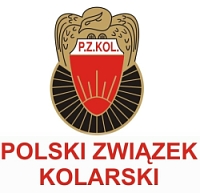 Wniosek należy przesłać do KSPZKOLNa adres: egzamin@kspzkol.plnajpóźniej do 31.12.2014  Wniosek należy przesłać do KSPZKOLNa adres: egzamin@kspzkol.plnajpóźniej do 31.12.2014  Wniosek należy przesłać do KSPZKOLNa adres: egzamin@kspzkol.plnajpóźniej do 31.12.2014  Wniosek należy przesłać do KSPZKOLNa adres: egzamin@kspzkol.plnajpóźniej do 31.12.2014  Wniosek należy przesłać do KSPZKOLNa adres: egzamin@kspzkol.plnajpóźniej do 31.12.2014  Wniosek należy przesłać do KSPZKOLNa adres: egzamin@kspzkol.plnajpóźniej do 31.12.2014  Wniosek należy przesłać do KSPZKOLNa adres: egzamin@kspzkol.plnajpóźniej do 31.12.2014  Wniosek należy przesłać do KSPZKOLNa adres: egzamin@kspzkol.plnajpóźniej do 31.12.2014  
DRUK ZGŁOSZENIA NA KURS I EGZAMIN NA KLASĘ NARODOWĄ  „N UCI” W DNIACH 22-25.01.2015 W PRUSZKOWIE
DRUK ZGŁOSZENIA NA KURS I EGZAMIN NA KLASĘ NARODOWĄ  „N UCI” W DNIACH 22-25.01.2015 W PRUSZKOWIE
DRUK ZGŁOSZENIA NA KURS I EGZAMIN NA KLASĘ NARODOWĄ  „N UCI” W DNIACH 22-25.01.2015 W PRUSZKOWIE
DRUK ZGŁOSZENIA NA KURS I EGZAMIN NA KLASĘ NARODOWĄ  „N UCI” W DNIACH 22-25.01.2015 W PRUSZKOWIE
DRUK ZGŁOSZENIA NA KURS I EGZAMIN NA KLASĘ NARODOWĄ  „N UCI” W DNIACH 22-25.01.2015 W PRUSZKOWIE
DRUK ZGŁOSZENIA NA KURS I EGZAMIN NA KLASĘ NARODOWĄ  „N UCI” W DNIACH 22-25.01.2015 W PRUSZKOWIE
DRUK ZGŁOSZENIA NA KURS I EGZAMIN NA KLASĘ NARODOWĄ  „N UCI” W DNIACH 22-25.01.2015 W PRUSZKOWIE
DRUK ZGŁOSZENIA NA KURS I EGZAMIN NA KLASĘ NARODOWĄ  „N UCI” W DNIACH 22-25.01.2015 W PRUSZKOWIE
DRUK ZGŁOSZENIA NA KURS I EGZAMIN NA KLASĘ NARODOWĄ  „N UCI” W DNIACH 22-25.01.2015 W PRUSZKOWIE
DRUK ZGŁOSZENIA NA KURS I EGZAMIN NA KLASĘ NARODOWĄ  „N UCI” W DNIACH 22-25.01.2015 W PRUSZKOWIE
DRUK ZGŁOSZENIA NA KURS I EGZAMIN NA KLASĘ NARODOWĄ  „N UCI” W DNIACH 22-25.01.2015 W PRUSZKOWIENazwisko:Nazwisko:Nazwisko:Nazwisko:Imię:Imię:Imię:Imię:Data urodzenia:Data urodzenia:Data urodzenia:Data urodzenia:Kod pocztowy:Kod pocztowy:Kod pocztowy:Kod pocztowy:Miejscowość:Miejscowość:Miejscowość:Miejscowość:Ulica:Ulica:Ulica:Ulica:Numer:Numer:Numer:Numer:RZKOL:RZKOL:RZKOL:RZKOL:TelefonTelefonTelefonTelefonE-mail:Rok wydania pierwszej licencji sędziowskiejZnajomość języka obcegoNocleg/zakwaterowanieE-mail:Rok wydania pierwszej licencji sędziowskiejZnajomość języka obcegoNocleg/zakwaterowanieE-mail:Rok wydania pierwszej licencji sędziowskiejZnajomość języka obcegoNocleg/zakwaterowanieE-mail:Rok wydania pierwszej licencji sędziowskiejZnajomość języka obcegoNocleg/zakwaterowaniejęzyk angielski (0-5)                             język francuski (0-5) język angielski (0-5)                             język francuski (0-5) język angielski (0-5)                             język francuski (0-5) język angielski (0-5)                             język francuski (0-5) język angielski (0-5)                             język francuski (0-5) język angielski (0-5)                             język francuski (0-5) język angielski (0-5)                             język francuski (0-5) Specjalności kursu:Specjalności kursu:Specjalności kursu:Specjalności kursu:Szosa Szosa Szosa MTB Tor Tor Przełaj S – Sędzia                                                                                     S – Sędzia                                                                                     S – Sędzia                                                                                     S – Sędzia                                                                                     S – Sędzia                                                                                     S – Sędzia                                                                                     O – Sędzia okręgowyO – Sędzia okręgowyO – Sędzia okręgowyO – Sędzia okręgowyO – Sędzia okręgowyNR LICENCJINR LICENCJIROKROKROKROKNR LICENCJINR LICENCJINR LICENCJIROKROKOpinia Regionalnego Związku Kolarskiego:Opinia Regionalnego Związku Kolarskiego:Opinia Regionalnego Związku Kolarskiego:Opinia Regionalnego Związku Kolarskiego:Opinia Regionalnego Związku Kolarskiego:Opinia Regionalnego Związku Kolarskiego:Opinia Regionalnego Związku Kolarskiego:Opinia Regionalnego Związku Kolarskiego:Opinia Regionalnego Związku Kolarskiego:Opinia Regionalnego Związku Kolarskiego:Opinia Regionalnego Związku Kolarskiego:Data:Data:Data:Data:Podpis Przewodniczącego Regionalnego Kolegium SędziówPodpis Przewodniczącego Regionalnego Kolegium SędziówPodpis Przewodniczącego Regionalnego Kolegium SędziówPodpis Przewodniczącego Regionalnego Kolegium SędziówPodpis Przewodniczącego Regionalnego Kolegium SędziówPodpis Przewodniczącego Regionalnego Kolegium SędziówWykaz ostatnich sędziowanych imprez:Wykaz ostatnich sędziowanych imprez:Wykaz ostatnich sędziowanych imprez:Wykaz ostatnich sędziowanych imprez:Wykaz ostatnich sędziowanych imprez:Wykaz ostatnich sędziowanych imprez:Wykaz ostatnich sędziowanych imprez:Wykaz ostatnich sędziowanych imprez:Wykaz ostatnich sędziowanych imprez:Wykaz ostatnich sędziowanych imprez:Wykaz ostatnich sędziowanych imprez:Lp.Nazwa imprezyNazwa imprezyNazwa imprezyNazwa imprezyNazwa imprezyFunkcjaFunkcjaDataDataKalendarz(UCI/PZKOL/RZKOL)1.2.3.4.5.6.7.8.9.10.11.12.13.14.15.16.17.18.19.20.21.22.23.24.25.26.27.28.29.30.Data:Podpis kandydata 